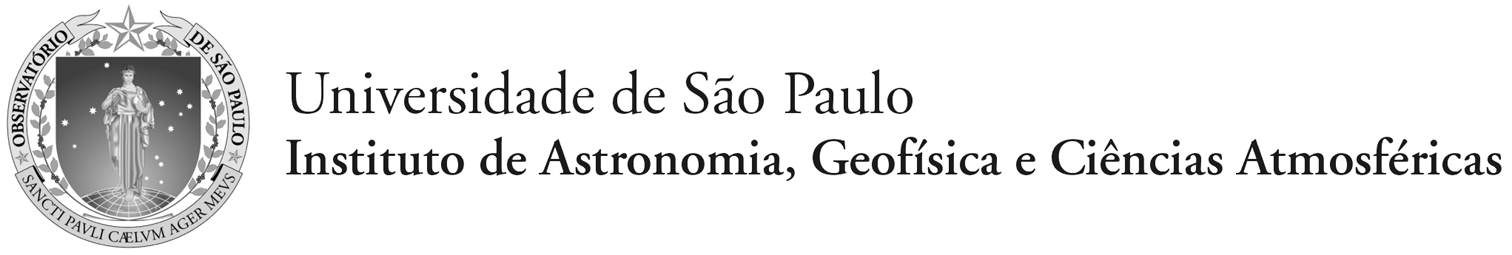 FORMULÁRIO DE INSCRIÇÃO PARA MONITORIA - 1º Sem. 2022ALUNO MONITOR BOLSISTA 1. Código/Disciplina pretendida:_________________________________________________________Caso não seja selecionado para a disciplina acima, possui interesse em outras: (   ) Sim     (   ) Não        Quais:____________________________________________________________________________2. Em caso de indisponibilidade de bolsa, aceitaria ser monitor(a) voluntário(a):      (   ) Sim      (   ) Não  3. Semestre e ano em que cursou a disciplina pretendida: ____________________________________	Nome do professor responsável: ______________________________________________________	Frequência obtida: _______________________    Nota obtida: ______________________________4.	Nome completo do(a) aluno(a): _______________________________________________________	Telefone(s): (___)___________________________ E-mail: ________________________________	Nº. USP: ______________ Unidade e curso ao qual pertence: ______________________________	a) É Bolsista de Iniciação Científica? (  ) Sim: Término da bolsa: ___________    (  ) Não	(   ) CNPq    		(   ) FAPESP       	Outros ____________________________________
	b) É Bolsista Pós-Graduação? (  ) Sim: Término da bolsa: ___________    (  ) Não	(   ) CNPq    	(   ) CAPES	(   ) FAPESP       	Outros ______________________________5. Dados para confecção do Termo de Compromisso, se aprovada a inscrição:	Data Nascimento: ________________ Local de Nascimento: _______________________________	Nº RG: ___________________________ Nº CPF: _______________________________________	End. Completo: _______________________________________________ CEP:_______________	Bairro: ______________________ Cidade: _____________________ Estado: _________________	Dados Bancários: Banco do Brasil   Agência: _______________ Conta: ______________________6.	Data: _____/_____/_____              Assinatura: __________________________________________================================================================================AVALIAÇÃO DO DOCENTE MINISTRANTE DA DISCIPLINA: (não preencher pelo aluno)____________________________________________________________________________________________________________________________________________________________________________________________________________________________________________________________________________________________________________________________________________Data: ____/____/____                Assinatura: ______________________________________________